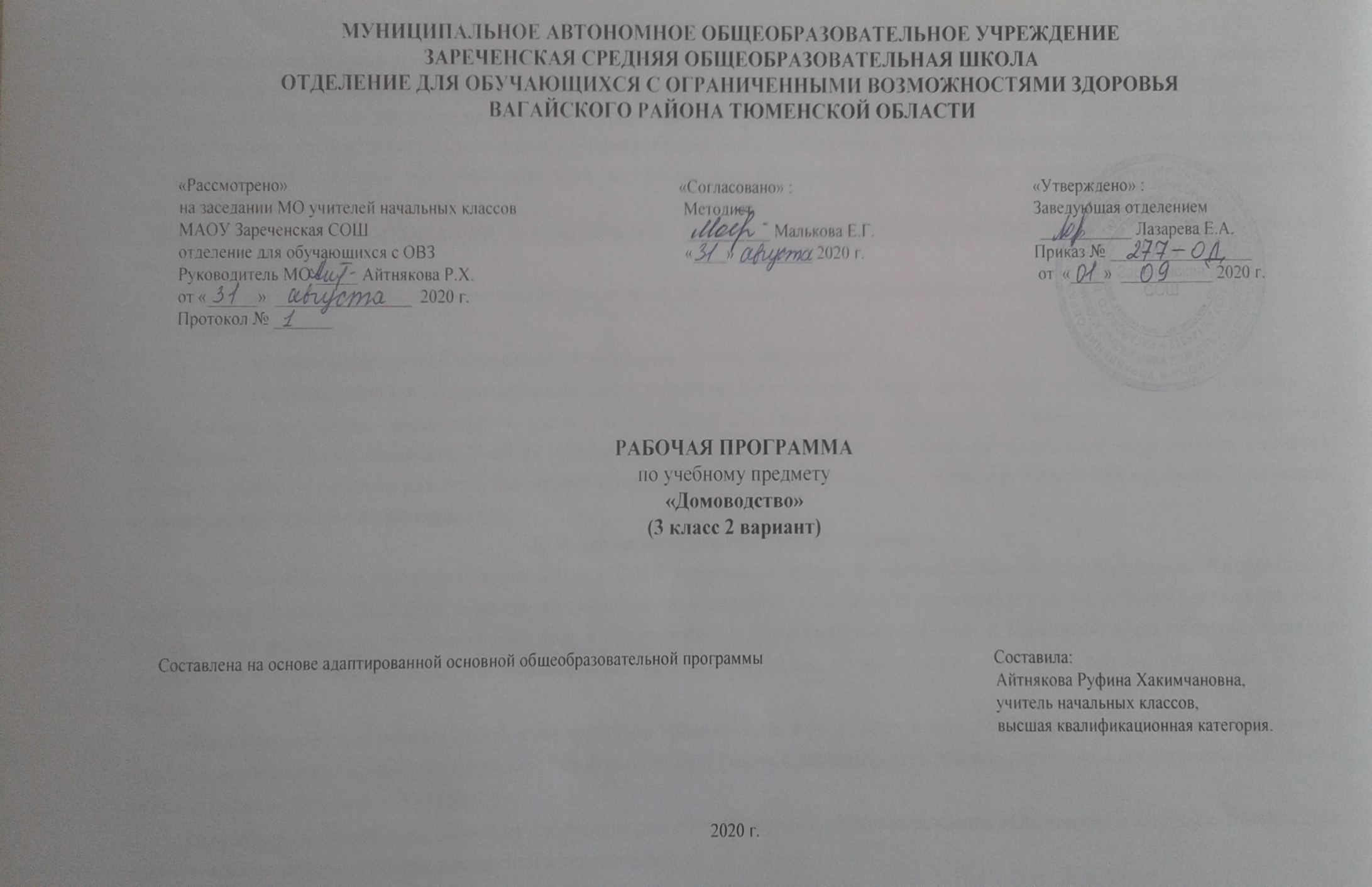 1.Пояснительная записка      Адаптированная рабочая программа по предмету «Домоводство» для 3  класса предназначена для обучения детей с умеренной и глубокой умственной отсталостью (интеллектуальными нарушениями) и ТМНР. Она разработана на основе следующих документов:1.Приказ Министерства образования и науки Российской Федерации от 19.12.2014 № 1599 «Об утверждении федерального государственного образовательного стандарта образования обучающихся с умственной отсталостью (интеллектуальными нарушениями)» 2.Адаптированная основная общеобразовательная программа для обучающихся с умственной отсталостью (интеллектуальными нарушениями) вариант 2.     Разработана с учетом особенностей психофизического развития  индивидуальных возможностей обучающихся с умеренной умственной отсталостью.     Цель обучения – повышение самостоятельности детей в выполнении хозяйственно-бытовой деятельности.    Основные задачи: -формирование умений обращаться с инвентарем и электроприборами; -освоение действий по приготовлению пищи, осуществлению покупок, уборке помещения и территории, уходу за вещами.      Рабочая программа  составлена  с учётом особенностей и возможностей  овладения учащимися  с   интеллектуальными нарушениями   учебного материала. Учебная программа составлена с учётом  особенностей познавательной  деятельности учащихся, уровня их  общего и речевого развития, подготовки к усвоению учебного материала, специфических отклонений в развитии, требующих  индивидуальной или групповой коррекции.  2.Общая характеристика учебного предмета.Обучение ребенка с умственной отсталостью, с ТМНР ведению домашнего хозяйства является важным направлением подготовки к самостоятельной жизни. Благодаря занятиям по домоводству реализуется возможность посильного участия ребенка в работе по дому, воспитывается потребность устраивать свой быт в соответствии с общепринятыми нормами и правилами. Овладение простейшими хозяйственно – бытовыми навыками  не только снижает зависимость ребёнка от окружающих, но и укрепляет его уверенность в своих силах.       Освоенные действия ребенок может в последующем применять как в быту, так и в трудовой деятельности. Так, например, занятия по уборке помещений и территории актуальны для формирования бытовой деятельности детей и перспективны для получения в будущем работы в качестве дворника или уборщицы.     Программа по домоводству включает следующие разделы: «Покупки», «Уход за вещами», «Обращение с кухонным инвентарем», «Приготовление пищи»», «Уборка помещений и территории».        Уроки домоводства позволяют применять на практике интеллектуальные умения (счет, чтение, письмо), а также практические навыки по шитью, ремонту дома, огородничеству и др.       Уроки домоводства создают богатейшие возможности для развития познавательной деятельности и личностной сферы учащихся, так как организация практических занятий, а также экскурсии в магазины, предприятия хозяйственного и бытового обслуживания демонстрируют образцы поведения человека в труде, учат навыкам общения. Очевидно, что ролевые, деловые игры, экскурсии и практические занятия должны включать в себя разнообразные упражнения на закрепление правил этического поведения и этикета, способствовать развитию у воспитанников коммуникативных умений, мыслительной деятельности, общетрудовых навыков.Методы обучения: -словесные (рассказ, объяснение, беседа, работа с дополнительной литературой); -наглядные (наблюдения, демонстрация  образцов, показ презентаций); -практические ( практические занятия, экскурсии); -игровые (ролевые, деловые игры).3.Описание места учебного предмета в учебном плане.    Предмет «Домоводство» относится к образовательной области «Окружающий мир». Программа предусматривает 1 час в неделю, 34 учебные недели, всего 34 часа.Учебный план.4.Личностные, предметные результаты освоения конкретного учебного предмета.Личностные результаты:осознание себя как ученика, заинтересованного посещением школы, обучением, занятиями, как члена семьи, одноклассника, друга; способность к осмыслению социального окружения, своего места в нем, принятие соответствующих возрасту ценностей и социальных ролей;положительное отношение к окружающей действительности, готовность к организации взаимодействия с ней и эстетическому ее восприятию;целостный, социально ориентированный взгляд на мир в единстве его природной и социальной частей;  самостоятельность в выполнении учебных заданий, поручений, договоренностей; понимание личной ответственности за свои поступки на основе представлений о этических нормах и правилах поведения в современном обществе; готовность к безопасному и бережному поведению в природе и обществе.Предметные результаты:1) Овладение умением выполнять доступные бытовые поручения (обязанности), связанные с выполнением повседневных дел дома. Умение выполнять доступные бытовые виды работ: приготовление пищи, уборка, стирка, глажение, чистка одежды, обуви, сервировка стола, др.Умение соблюдать технологические процессы в хозяйственно-бытовой деятельности: стирка, уборка, работа на кухне, др.Умение соблюдать гигиенические и санитарные правила хранения домашних вещей, продуктов, химических средств бытового назначения. Умение использовать в домашнем хозяйстве бытовую технику, химические средства, инструменты, соблюдая правила безопасности.Базовые учебные действия:Регулятивные УД:умение входить и выходить из учебного помещения со звонком; ориентироваться в пространстве класса (зала, учебного помещения); пользоваться учебной мебелью;адекватно использовать ритуалы школьного поведения (поднимать руку, вставать и выходить из-за парты и т.д.); работать с учебными принадлежностями и организовывать рабочее место;передвигаться по школе, находить свой класс, другие необходимые помещения; принимать цели и произвольно включаться в деятельность, следовать предложенному плану и работать в общем темпе;активно участвовать в деятельности, контролировать и оценивать свои действия и действия одноклассников; соотносить свои действия и их результаты с заданными образцами, принимать оценку деятельности, оценивать ее с учетом предложенных критериев, корректировать свою деятельность с учетом выявленных недочетов.Познавательные УД:умение выделять существенные, общие и отличительные свойства предметов;устанавливать видо-родовые отношения предметов; делать простейшие обобщения, сравнивать, классифицировать на наглядном материале; пользоваться знаками, символами, предметами-заместителями;читать; писать; выполнять арифметические действия; наблюдать; работать с информацией (понимать изображение, текст, устное высказывание, элементарное схематическое изображение, таблицу, предъявленные на бумажных и электронных и других носителях).Коммуникативные УД:вступать в контакт и работать в коллективе (учитель - ученик, ученик – ученик, ученик – класс, учитель-класс); использовать принятые ритуалы социального взаимодействия с одноклассниками и учителем; обращаться за помощью и принимать помощь; слушать и понимать инструкцию к учебному заданию в разных видах деятельности и быту; сотрудничать со взрослыми и сверстниками в разных социальных ситуациях;доброжелательно относиться, сопереживать, конструктивно взаимодействовать с людьми; договариваться и изменять свое поведение с учетом поведения других участников спорной ситуации.5.Содержание учебного предмета.6.Материально-техническое обеспечение образовательного процесса.Технические и электронные средства обучения:- автоматизированное рабочее место учителя с программным обеспечением,- телевизор, CD/DVD –проигрыватели,- мультимедиапроектор; экран, - классная доска с набором креплений для картинок, таблиц.Демонстрационный и раздаточный дидактический материал:               -предметные и сюжетные картинки, фотографии с изображением членов семьи ребенка; пиктограммы и видеозаписи действий,                 правил поведения;               -видеоматериалы, презентации, мультипликационные фильмы. Дидактический материал: -изображения (картинки, фото, пиктограммы) предметов посуды, кухонной мебели, продуктов питания, уборочного инвентаря, бытовой техники;                   -альбомы с демонстрационным материалом, составленным в соответствии с изучаемыми  темами учебной программы;                      -изображения алгоритмов рецептуры и приготовления блюд, стирки белья, глажения белья и др.Оборудование:                   -кухонная мебель, кухонная посуда (кастрюли, сковороды, чайники, тарелки, ложки, ножи, вилки, кружки и др.), таймер;                  -предметы для украшения интерьера (ваза, подсвечник, скатерть и др.);                   -магнитная доска.Предметчасов в неделю1ч2ч3ч4чгодДомоводство11616101634КлассУчащиеся должны знать:Учащиеся должны уметь:3 класссостав своей семьи, имена, отчества, фамилии родителей, домашний адрес; правила и последовательность проведения сухой и влажной уборки;
санитарно-гигиенические требования и правила безопасности при работе с бытовыми электроприборами;
правила пользования утюгом, феном;    правила ухода за одеждой, обувью, бельем;правила сушки одежды и обуви;правила гигиены при приготовлении пищи;отделы магазина, места хранения продуктов;правила пользованием газовой плитой, холодильником;ТБ при работе с уборочным инвентарем, правила хранения инвентаря;производить сухую и влажную уборку помещений; убирать бытовой мусор,  подметать территорию.ухаживать за полом;подбирать одежду и обувь по сезону;
соблюдать последовательность действий при ручной стирке; выбирать продукты для покупок;пользоваться утюгом, феном;убирать мусор  на школьном участке;пользоваться лопатой, веником;соблюдать правила поведения в общественных местах.Наименование разделов Содержание тем учебного предметаОбращение с кухонным инвентарем.Кухня. Чистота-залог здоровья. Правила уборки на кухне. Моющие средства для кухни. Кухонные приборы. Ложки и вилки. Правила мытья кухонных приборов. Мытье ложек и вилок. Кухонная мебель.Назначение кухонной мебели. Стол и стулья. Мытье кухонного стола. Экскурсия в кабинет СБО. Электробытовые приборы на кухне. Газовая  и электрическая плита. Техника безопасности при работе с плитой. Правила ухода за плитой. Холодильник. Назначение холодильника. Правила ухода за холодильником. Викторина «Моя кухня».Покупки.Я иду в магазин. Виды магазинов. Продуктовый магазин. Отделы магазина. Выбор продуктов. Срок годности продуктов. Молочные продукты. Хлебобулочные изделия. Взвешивание товаров. Оплата покупки. Места хранения покупок. Сюжетно-ролевая игра «Покупка продуктов».Уход за вещами.Ручная стирка. Наполнение емкости водой.Выбор моющего средства. Отмеривание необходимого количества моющего средства. Машинная стирка. Различение составных частей стиральной машины.Сортировка белья перед стиркой. Закладывание и вынимание белья из машины. Установка программы и температурного режима.Сюжетно-ролевая игра «Я стираю свои вещи в стиральной машине»Глажение утюгом. Различение составных частей утюга.Соблюдение последовательности действий при глажении белья.Глажение кухонной салфетки. Приготовление пищи.Выбор продуктов, необходимых для приготовления блюда.Выбор инвентаря, необходимого для приготовления салата.Обработка овощей. Резание овощей  ножом.Экскурсия в школьную столовую. Сервировка стола.Выбор посуды и столовых приборов при сервировке стола.Раскладывание столовых приборов и посуды при сервировке стола.Сервировка стола для чая. Виды  чая. Способы заваривания чая.Сюжетно-ролевая игра «Ждем гостей». Холодные напитки. Правила хранения холодных напитков.Уборка помещений и территории.Уход за комнатными растениями. Протирка пыли с цветов. Пересадка цветов. Опрыскивание цветов. Значение комнатных цветов для человека.Уборка территории. Уборка бытового мусора. Уход за уборочным инвентарем. Уборка мебели.Уборка с поверхности стола остатков еды и мусора. Вытирание поверхности мебели. Уборка пола. Сметание мусора на полу в определенное место. Инвентарь для уборки снега. Уборка снега: сгребание, перебрасывание снега. Мытье стекла. Мытье зеркала.Уборка класса. Последовательность уборки. Инвентарь для уборки класса.